PARISH COUNCIL MTG: Mells				June 2024Number of Crimes by Offence Type: 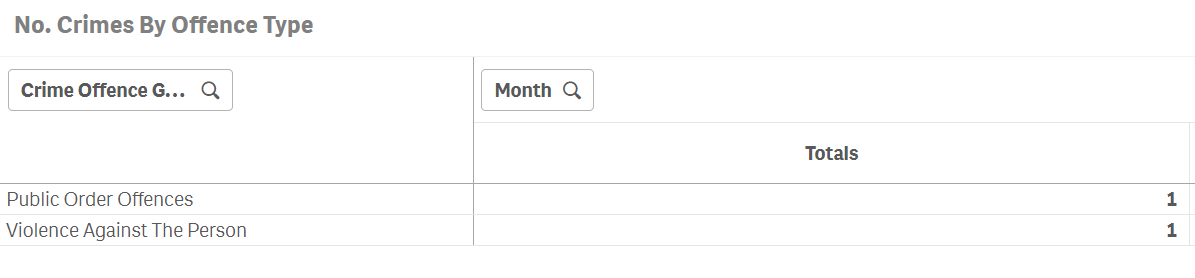 Number of Crimes Trend: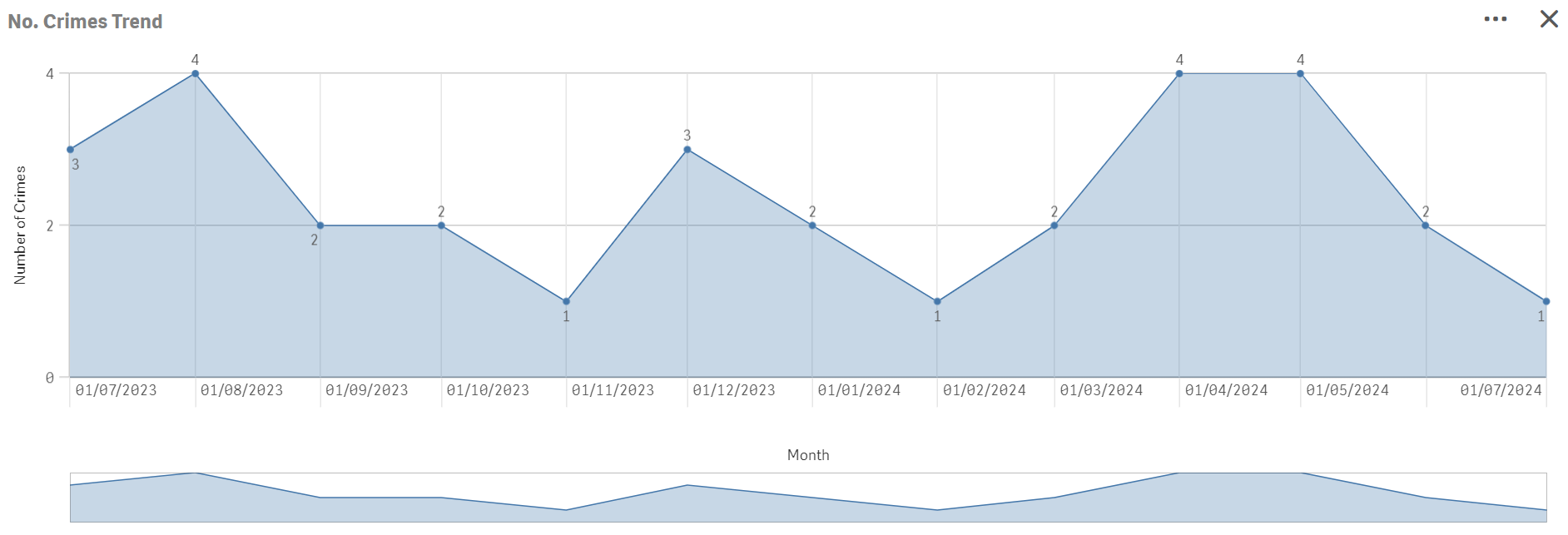 CURRENT PACT PRIORITIES:Provide a visible Police presence in MellsFUTURE PACT PRIORITIES:     Regular foot patrols are ongoing and productive community engagement.Please remember to report Anti-Social-Behaviour and drug related incidents to 101 or 999, respectively.OVERALL CRIME TRENDSNone of significant note